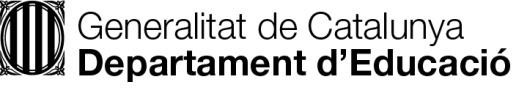 Sol·licitud de preinscripció al primer cicle d’educació infantil en llars d’infants. Curs 2023-2024Dades de l’alumne/aDNI/NIE/Passaport	Nom	Primer cognom	Segon cognomTargeta sanitària individual de l’alumne/a, TSI (si l'alumne/a té targeta sanitària individual, s’ha d’introduir el codi alfanumèric)		Tipus de via	Adreça	Núm.	Pis		Codi postal	Municipi	Localitat	Telèfon	Data de naixement	Curs: 0-1  1-2  2-3	Nacionalitat	Nen	NenaLlengües que entén:1  Català    Castellà     Cap de les dues	          Germans/anes al mateix centreDades del pare, mare o tutor/aDNI/NIE/Passaport	Nom	Primer cognom	Segon cognomDNI/NIE/Passaport	Nom	Primer cognom	Segon cognomD’acord amb l’article 21.2 de la Llei 1/1998, de 7 de gener, de política lingüística, i l’article 11.4 de la Llei 09, del 10 de juliol, d’educació, en el curs escolar en què l’alumnat iniciï el primer ensenyament, els pares, mares o tutors/ores de l’alumnat la llengua habitual del qual sigui el castellà poden sol·licitar, en el moment de la matrícula, a la direcció del centre en què siguin admesos, que els fills i filles rebin atenció lingüística individualitzada en aquesta llengua.Dades escolars de l’alumne/aNecessitats educatives específiques:     Sí        NoPlaça sol·licitada	Pla d’estudis: LLA	Codi del centre	NomDeclaració del pare, mare o tutor/aNom i cognoms		En qualitat de (marqueu l’opció corresponent)      		 Pare       Mare       Tutor/aDeclaro que són certes les dades que faig constar en aquest document i que no he presentat cap sol·licitud en   cap altre centre per als mateixos ensenyamentsInformació bàsica sobre protecció de dadesDenominació del tractament: Preinscripció d’alumnes.Responsable del tractament: Col·legi Sant Rafael.Finalitat: Per tramitar i resoldre els processos d'admissió dels alumnes al centre educatiu.Legitimació: El tractament és necessari per l'execució d'un contacte del que l'interessat és part o per l'aplicació a petició d'aquestes mesures precontractuals. El tractament és necessari pel compliment d'una obligació legal aplicable al responsable del tractament. L'interessat presta el seu consentiment per una o vàries finalitats específiques.Destinataris: El centre educatiu sol·licitat. No es cediran dades a tercers, tret obligació legal. Drets: Pot exercir els seus drets d'accés, rectificació i supressió, així com altres drets, pels mitjans establerts. Informació addicional: Podeu consultar la informació addicional i detallada sobre protecció de dades a la nostra pàgina web www.colsrafael.comLloc i dataSignatura 43003112     Llar Sant Rafael